September 11, 2017ManagerBenjamin's Steakhouse610 West Hartsdale AvenueWhite Plains, NY  10607  Greetings from the African American Men of Westchester!This year, we are celebrating 30 years of making a difference in the community and on November 18th we will hold our Visionary Awards Gala at the Glen Island Harbour Club in New Rochelle, New York.At the gala, we will honor four stellar business leaders: Aleida Frederico, Senior Vice President at TD Bank;                        Vikki Pryor, Principal & Founder of Change Create Transform; Roger Woolsey, Chief Executive Officer of Million Air Corporation and Eric Yarbro, Executive Managing Director at Colliers International, Inc. Our master of ceremonies will be NBC award-winning journalist, Wale Aliyu and Sherry Winston will entertain us at the reception.In addition, we will celebrate our AAMW brother and former Visionary Awards gala chairman, the late Larry Salley, with an award presented in his name to acknowledge his countless contributions to our organization and the community.The African American Men of Westchester, a 501(c)(3) nonprofit organization, has impacted thousands of lives by providing an array of meaningful programs to strengthen the economic, social and educational foundation of our communities. Our programs include:Dr. Martin Luther King, Jr. Legacy Youth Awards;Business Skills County-Wide High School Competition;Domestic Violence Awareness Program;Environmental Workshops and Field Trips;Brotherhood Breakfast Symposium for Local Businesses;Law Enforcement/Community Relations Forums;Sports Clinics for Women and Children;Healthy People Forum;Education Forums.As one of Westchester County’s premier restaurants, your donation of Dinner for Two would be a significant item for auction at the gala. Please review the enclosed sponsorship package and consider a dinner donation, or any other form of support to celebrate this important milestone. The success of our programs depends on the participation of establishments such as yours.  You can help AAMW continue to Make a Difference.If you have any questions, please contact our gala committee at (914) 230-0725 or email us at events@aamw.com.                We appreciate your consideration and look forward to your support.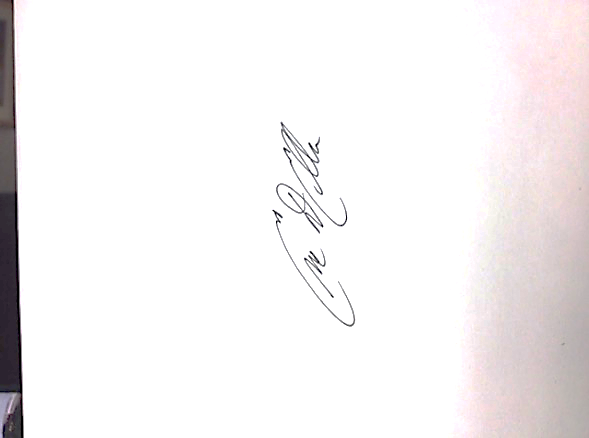 Sincerely,September 11, 2017ManagerBLT Steak221 Main StreetWhite Plains, NY  10601  Greetings from the African American Men of Westchester!This year, we are celebrating 30 years of making a difference in the community and on November 18th we will hold our Visionary Awards Gala at the Glen Island Harbour Club in New Rochelle, New York.At the gala, we will honor four stellar business leaders: Aleida Frederico, Senior Vice President at TD Bank;                        Vikki Pryor, Principal & Founder of Change Create Transform; Roger Woolsey, Chief Executive Officer of Million Air Corporation and Eric Yarbro, Executive Managing Director at Colliers International, Inc. Our master of ceremonies will be NBC award-winning journalist, Wale Aliyu and Sherry Winston will entertain us at the reception.In addition, we will celebrate our AAMW brother and former Visionary Awards gala chairman, the late Larry Salley, with an award presented in his name to acknowledge his countless contributions to our organization and the community.The African American Men of Westchester, a 501(c)(3) nonprofit organization, has impacted thousands of lives by providing an array of meaningful programs to strengthen the economic, social and educational foundation of our communities. Our programs include:Dr. Martin Luther King, Jr. Legacy Youth Awards;Business Skills County-Wide High School Competition;Domestic Violence Awareness Program;Environmental Workshops and Field Trips;Brotherhood Breakfast Symposium for Local Businesses;Law Enforcement/Community Relations Forums;Sports Clinics for Women and Children;Healthy People Forum;Education Forums.As one of Westchester County’s premier restaurants, your donation of Dinner for Two would be a significant item for auction at the gala. Please review the enclosed sponsorship package and consider a dinner donation, or any other form of support to celebrate this important milestone. The success of our programs depends on the participation of establishments such as yours.  You can help AAMW continue to Make a Difference.If you have any questions, please contact our gala committee at (914) 230-0725 or email us at events@aamw.com.                We appreciate your consideration and look forward to your support.Sincerely,September 11, 2017ManagerBlue Hill at Stone Barns630 Bedford RoadPocantico Hills, NY  10591  Greetings from the African American Men of Westchester!This year, we are celebrating 30 years of making a difference in the community and on November 18th we will hold our Visionary Awards Gala at the Glen Island Harbour Club in New Rochelle, New York.At the gala, we will honor four stellar business leaders: Aleida Frederico, Senior Vice President at TD Bank;                        Vikki Pryor, Principal & Founder of Change Create Transform; Roger Woolsey, Chief Executive Officer of Million Air Corporation and Eric Yarbro, Executive Managing Director at Colliers International, Inc. Our master of ceremonies will be NBC award-winning journalist, Wale Aliyu and Sherry Winston will entertain us at the reception.In addition, we will celebrate our AAMW brother and former Visionary Awards gala chairman, the late Larry Salley, with an award presented in his name to acknowledge his countless contributions to our organization and the community.The African American Men of Westchester, a 501(c)(3) nonprofit organization, has impacted thousands of lives by providing an array of meaningful programs to strengthen the economic, social and educational foundation of our communities. Our programs include:Dr. Martin Luther King, Jr. Legacy Youth Awards;Business Skills County-Wide High School Competition;Domestic Violence Awareness Program;Environmental Workshops and Field Trips;Brotherhood Breakfast Symposium for Local Businesses;Law Enforcement/Community Relations Forums;Sports Clinics for Women and Children;Healthy People Forum;Education Forums.As one of Westchester County’s premier restaurants, your donation of Dinner for Two would be a significant item for auction at the gala. Please review the enclosed sponsorship package and consider a dinner donation, or any other form of support to celebrate this important milestone. The success of our programs depends on the participation of establishments such as yours.  You can help AAMW continue to Make a Difference.If you have any questions, please contact our gala committee at (914) 230-0725 or email us at events@aamw.com.                We appreciate your consideration and look forward to your support.Sincerely,September 11, 2017ManagerCopacabana29 North Main StreetPort Chester, NY  10573  Greetings from the African American Men of Westchester!This year, we are celebrating 30 years of making a difference in the community and on November 18th we will hold our Visionary Awards Gala at the Glen Island Harbour Club in New Rochelle, New York.At the gala, we will honor four stellar business leaders: Aleida Frederico, Senior Vice President at TD Bank;                        Vikki Pryor, Principal & Founder of Change Create Transform; Roger Woolsey, Chief Executive Officer of Million Air Corporation and Eric Yarbro, Executive Managing Director at Colliers International, Inc. Our master of ceremonies will be NBC award-winning journalist, Wale Aliyu and Sherry Winston will entertain us at the reception.In addition, we will celebrate our AAMW brother and former Visionary Awards gala chairman, the late Larry Salley, with an award presented in his name to acknowledge his countless contributions to our organization and the community.The African American Men of Westchester, a 501(c)(3) nonprofit organization, has impacted thousands of lives by providing an array of meaningful programs to strengthen the economic, social and educational foundation of our communities. Our programs include:Dr. Martin Luther King, Jr. Legacy Youth Awards;Business Skills County-Wide High School Competition;Domestic Violence Awareness Program;Environmental Workshops and Field Trips;Brotherhood Breakfast Symposium for Local Businesses;Law Enforcement/Community Relations Forums;Sports Clinics for Women and Children;Healthy People Forum;Education Forums.As one of Westchester County’s premier restaurants, your donation of Dinner for Two would be a significant item for auction at the gala. Please review the enclosed sponsorship package and consider a dinner donation, or any other form of support to celebrate this important milestone. The success of our programs depends on the participation of establishments such as yours.  You can help AAMW continue to Make a Difference.If you have any questions, please contact our gala committee at (914) 230-0725 or email us at events@aamw.com.                We appreciate your consideration and look forward to your support.Sincerely,September 11, 2017ManagerCrabtree's Kittle House11 Kittle RoadChappaqua, NY  10541  Greetings from the African American Men of Westchester!This year, we are celebrating 30 years of making a difference in the community and on November 18th we will hold our Visionary Awards Gala at the Glen Island Harbour Club in New Rochelle, New York.At the gala, we will honor four stellar business leaders: Aleida Frederico, Senior Vice President at TD Bank;                        Vikki Pryor, Principal & Founder of Change Create Transform; Roger Woolsey, Chief Executive Officer of Million Air Corporation and Eric Yarbro, Executive Managing Director at Colliers International, Inc. Our master of ceremonies will be NBC award-winning journalist, Wale Aliyu and Sherry Winston will entertain us at the reception.In addition, we will celebrate our AAMW brother and former Visionary Awards gala chairman, the late Larry Salley, with an award presented in his name to acknowledge his countless contributions to our organization and the community.The African American Men of Westchester, a 501(c)(3) nonprofit organization, has impacted thousands of lives by providing an array of meaningful programs to strengthen the economic, social and educational foundation of our communities. Our programs include:Dr. Martin Luther King, Jr. Legacy Youth Awards;Business Skills County-Wide High School Competition;Domestic Violence Awareness Program;Environmental Workshops and Field Trips;Brotherhood Breakfast Symposium for Local Businesses;Law Enforcement/Community Relations Forums;Sports Clinics for Women and Children;Healthy People Forum;Education Forums.As one of Westchester County’s premier restaurants, your donation of Dinner for Two would be a significant item for auction at the gala. Please review the enclosed sponsorship package and consider a dinner donation, or any other form of support to celebrate this important milestone. The success of our programs depends on the participation of establishments such as yours.  You can help AAMW continue to Make a Difference.If you have any questions, please contact our gala committee at (914) 230-0725 or email us at events@aamw.com.                We appreciate your consideration and look forward to your support.Sincerely,September 11, 2017ManagerEastchester Fish Gourmet837 White Plains RoadScarsdale, NY  10583  Greetings from the African American Men of Westchester!This year, we are celebrating 30 years of making a difference in the community and on November 18th we will hold our Visionary Awards Gala at the Glen Island Harbour Club in New Rochelle, New York.At the gala, we will honor four stellar business leaders: Aleida Frederico, Senior Vice President at TD Bank;                        Vikki Pryor, Principal & Founder of Change Create Transform; Roger Woolsey, Chief Executive Officer of Million Air Corporation and Eric Yarbro, Executive Managing Director at Colliers International, Inc. Our master of ceremonies will be NBC award-winning journalist, Wale Aliyu and Sherry Winston will entertain us at the reception.In addition, we will celebrate our AAMW brother and former Visionary Awards gala chairman, the late Larry Salley, with an award presented in his name to acknowledge his countless contributions to our organization and the community.The African American Men of Westchester, a 501(c)(3) nonprofit organization, has impacted thousands of lives by providing an array of meaningful programs to strengthen the economic, social and educational foundation of our communities. Our programs include:Dr. Martin Luther King, Jr. Legacy Youth Awards;Business Skills County-Wide High School Competition;Domestic Violence Awareness Program;Environmental Workshops and Field Trips;Brotherhood Breakfast Symposium for Local Businesses;Law Enforcement/Community Relations Forums;Sports Clinics for Women and Children;Healthy People Forum;Education Forums.As one of Westchester County’s premier restaurants, your donation of Dinner for Two would be a significant item for auction at the gala. Please review the enclosed sponsorship package and consider a dinner donation, or any other form of support to celebrate this important milestone. The success of our programs depends on the participation of establishments such as yours.  You can help AAMW continue to Make a Difference.If you have any questions, please contact our gala committee at (914) 230-0725 or email us at events@aamw.com.                We appreciate your consideration and look forward to your support.Sincerely,September 11, 2017ManagerFrankie & Johnnie's Steakhouse77 Purchase StreetRye, NY  10580  Greetings from the African American Men of Westchester!This year, we are celebrating 30 years of making a difference in the community and on November 18th we will hold our Visionary Awards Gala at the Glen Island Harbour Club in New Rochelle, New York.At the gala, we will honor four stellar business leaders: Aleida Frederico, Senior Vice President at TD Bank;                        Vikki Pryor, Principal & Founder of Change Create Transform; Roger Woolsey, Chief Executive Officer of Million Air Corporation and Eric Yarbro, Executive Managing Director at Colliers International, Inc. Our master of ceremonies will be NBC award-winning journalist, Wale Aliyu and Sherry Winston will entertain us at the reception.In addition, we will celebrate our AAMW brother and former Visionary Awards gala chairman, the late Larry Salley, with an award presented in his name to acknowledge his countless contributions to our organization and the community.The African American Men of Westchester, a 501(c)(3) nonprofit organization, has impacted thousands of lives by providing an array of meaningful programs to strengthen the economic, social and educational foundation of our communities. Our programs include:Dr. Martin Luther King, Jr. Legacy Youth Awards;Business Skills County-Wide High School Competition;Domestic Violence Awareness Program;Environmental Workshops and Field Trips;Brotherhood Breakfast Symposium for Local Businesses;Law Enforcement/Community Relations Forums;Sports Clinics for Women and Children;Healthy People Forum;Education Forums.As one of Westchester County’s premier restaurants, your donation of Dinner for Two would be a significant item for auction at the gala. Please review the enclosed sponsorship package and consider a dinner donation, or any other form of support to celebrate this important milestone. The success of our programs depends on the participation of establishments such as yours.  You can help AAMW continue to Make a Difference.If you have any questions, please contact our gala committee at (914) 230-0725 or email us at events@aamw.com.                We appreciate your consideration and look forward to your support.Sincerely,September 11, 2017ManagerGaucho Grill1 North BroadwayWhite Plains, NY  10601  Greetings from the African American Men of Westchester!This year, we are celebrating 30 years of making a difference in the community and on November 18th we will hold our Visionary Awards Gala at the Glen Island Harbour Club in New Rochelle, New York.At the gala, we will honor four stellar business leaders: Aleida Frederico, Senior Vice President at TD Bank;                        Vikki Pryor, Principal & Founder of Change Create Transform; Roger Woolsey, Chief Executive Officer of Million Air Corporation and Eric Yarbro, Executive Managing Director at Colliers International, Inc. Our master of ceremonies will be NBC award-winning journalist, Wale Aliyu and Sherry Winston will entertain us at the reception.In addition, we will celebrate our AAMW brother and former Visionary Awards gala chairman, the late Larry Salley, with an award presented in his name to acknowledge his countless contributions to our organization and the community.The African American Men of Westchester, a 501(c)(3) nonprofit organization, has impacted thousands of lives by providing an array of meaningful programs to strengthen the economic, social and educational foundation of our communities. Our programs include:Dr. Martin Luther King, Jr. Legacy Youth Awards;Business Skills County-Wide High School Competition;Domestic Violence Awareness Program;Environmental Workshops and Field Trips;Brotherhood Breakfast Symposium for Local Businesses;Law Enforcement/Community Relations Forums;Sports Clinics for Women and Children;Healthy People Forum;Education Forums.As one of Westchester County’s premier restaurants, your donation of Dinner for Two would be a significant item for auction at the gala. Please review the enclosed sponsorship package and consider a dinner donation, or any other form of support to celebrate this important milestone. The success of our programs depends on the participation of establishments such as yours.  You can help AAMW continue to Make a Difference.If you have any questions, please contact our gala committee at (914) 230-0725 or email us at events@aamw.com.                We appreciate your consideration and look forward to your support.Sincerely,September 11, 2017ManagerHalf Moon1 High StreetDobbs Ferry, NY  19522  Greetings from the African American Men of Westchester!This year, we are celebrating 30 years of making a difference in the community and on November 18th we will hold our Visionary Awards Gala at the Glen Island Harbour Club in New Rochelle, New York.At the gala, we will honor four stellar business leaders: Aleida Frederico, Senior Vice President at TD Bank;                        Vikki Pryor, Principal & Founder of Change Create Transform; Roger Woolsey, Chief Executive Officer of Million Air Corporation and Eric Yarbro, Executive Managing Director at Colliers International, Inc. Our master of ceremonies will be NBC award-winning journalist, Wale Aliyu and Sherry Winston will entertain us at the reception.In addition, we will celebrate our AAMW brother and former Visionary Awards gala chairman, the late Larry Salley, with an award presented in his name to acknowledge his countless contributions to our organization and the community.The African American Men of Westchester, a 501(c)(3) nonprofit organization, has impacted thousands of lives by providing an array of meaningful programs to strengthen the economic, social and educational foundation of our communities. Our programs include:Dr. Martin Luther King, Jr. Legacy Youth Awards;Business Skills County-Wide High School Competition;Domestic Violence Awareness Program;Environmental Workshops and Field Trips;Brotherhood Breakfast Symposium for Local Businesses;Law Enforcement/Community Relations Forums;Sports Clinics for Women and Children;Healthy People Forum;Education Forums.As one of Westchester County’s premier restaurants, your donation of Dinner for Two would be a significant item for auction at the gala. Please review the enclosed sponsorship package and consider a dinner donation, or any other form of support to celebrate this important milestone. The success of our programs depends on the participation of establishments such as yours.  You can help AAMW continue to Make a Difference.If you have any questions, please contact our gala committee at (914) 230-0725 or email us at events@aamw.com.                We appreciate your consideration and look forward to your support.Sincerely,September 11, 2017ManagerHarvest on Hudson1 River StreetHastings, NY  10706  Greetings from the African American Men of Westchester!This year, we are celebrating 30 years of making a difference in the community and on November 18th we will hold our Visionary Awards Gala at the Glen Island Harbour Club in New Rochelle, New York.At the gala, we will honor four stellar business leaders: Aleida Frederico, Senior Vice President at TD Bank;                        Vikki Pryor, Principal & Founder of Change Create Transform; Roger Woolsey, Chief Executive Officer of Million Air Corporation and Eric Yarbro, Executive Managing Director at Colliers International, Inc. Our master of ceremonies will be NBC award-winning journalist, Wale Aliyu and Sherry Winston will entertain us at the reception.In addition, we will celebrate our AAMW brother and former Visionary Awards gala chairman, the late Larry Salley, with an award presented in his name to acknowledge his countless contributions to our organization and the community.The African American Men of Westchester, a 501(c)(3) nonprofit organization, has impacted thousands of lives by providing an array of meaningful programs to strengthen the economic, social and educational foundation of our communities. Our programs include:Dr. Martin Luther King, Jr. Legacy Youth Awards;Business Skills County-Wide High School Competition;Domestic Violence Awareness Program;Environmental Workshops and Field Trips;Brotherhood Breakfast Symposium for Local Businesses;Law Enforcement/Community Relations Forums;Sports Clinics for Women and Children;Healthy People Forum;Education Forums.As one of Westchester County’s premier restaurants, your donation of Dinner for Two would be a significant item for auction at the gala. Please review the enclosed sponsorship package and consider a dinner donation, or any other form of support to celebrate this important milestone. The success of our programs depends on the participation of establishments such as yours.  You can help AAMW continue to Make a Difference.If you have any questions, please contact our gala committee at (914) 230-0725 or email us at events@aamw.com.                We appreciate your consideration and look forward to your support.Sincerely,September 11, 2017ManagerHudson Room23 South Division StreetPeekskill, NY  10566  Greetings from the African American Men of Westchester!This year, we are celebrating 30 years of making a difference in the community and on November 18th we will hold our Visionary Awards Gala at the Glen Island Harbour Club in New Rochelle, New York.At the gala, we will honor four stellar business leaders: Aleida Frederico, Senior Vice President at TD Bank;                        Vikki Pryor, Principal & Founder of Change Create Transform; Roger Woolsey, Chief Executive Officer of Million Air Corporation and Eric Yarbro, Executive Managing Director at Colliers International, Inc. Our master of ceremonies will be NBC award-winning journalist, Wale Aliyu and Sherry Winston will entertain us at the reception.In addition, we will celebrate our AAMW brother and former Visionary Awards gala chairman, the late Larry Salley, with an award presented in his name to acknowledge his countless contributions to our organization and the community.The African American Men of Westchester, a 501(c)(3) nonprofit organization, has impacted thousands of lives by providing an array of meaningful programs to strengthen the economic, social and educational foundation of our communities. Our programs include:Dr. Martin Luther King, Jr. Legacy Youth Awards;Business Skills County-Wide High School Competition;Domestic Violence Awareness Program;Environmental Workshops and Field Trips;Brotherhood Breakfast Symposium for Local Businesses;Law Enforcement/Community Relations Forums;Sports Clinics for Women and Children;Healthy People Forum;Education Forums.As one of Westchester County’s premier restaurants, your donation of Dinner for Two would be a significant item for auction at the gala. Please review the enclosed sponsorship package and consider a dinner donation, or any other form of support to celebrate this important milestone. The success of our programs depends on the participation of establishments such as yours.  You can help AAMW continue to Make a Difference.If you have any questions, please contact our gala committee at (914) 230-0725 or email us at events@aamw.com.                We appreciate your consideration and look forward to your support.Sincerely,September 11, 2017ManagerKee Oyster House126-128 East Post RoadWhite Plains, NY  10601  Greetings from the African American Men of Westchester!This year, we are celebrating 30 years of making a difference in the community and on November 18th we will hold our Visionary Awards Gala at the Glen Island Harbour Club in New Rochelle, New York.At the gala, we will honor four stellar business leaders: Aleida Frederico, Senior Vice President at TD Bank;                        Vikki Pryor, Principal & Founder of Change Create Transform; Roger Woolsey, Chief Executive Officer of Million Air Corporation and Eric Yarbro, Executive Managing Director at Colliers International, Inc. Our master of ceremonies will be NBC award-winning journalist, Wale Aliyu and Sherry Winston will entertain us at the reception.In addition, we will celebrate our AAMW brother and former Visionary Awards gala chairman, the late Larry Salley, with an award presented in his name to acknowledge his countless contributions to our organization and the community.The African American Men of Westchester, a 501(c)(3) nonprofit organization, has impacted thousands of lives by providing an array of meaningful programs to strengthen the economic, social and educational foundation of our communities. Our programs include:Dr. Martin Luther King, Jr. Legacy Youth Awards;Business Skills County-Wide High School Competition;Domestic Violence Awareness Program;Environmental Workshops and Field Trips;Brotherhood Breakfast Symposium for Local Businesses;Law Enforcement/Community Relations Forums;Sports Clinics for Women and Children;Healthy People Forum;Education Forums.As one of Westchester County’s premier restaurants, your donation of Dinner for Two would be a significant item for auction at the gala. Please review the enclosed sponsorship package and consider a dinner donation, or any other form of support to celebrate this important milestone. The success of our programs depends on the participation of establishments such as yours.  You can help AAMW continue to Make a Difference.If you have any questions, please contact our gala committee at (914) 230-0725 or email us at events@aamw.com.                We appreciate your consideration and look forward to your support.Sincerely,September 11, 2017ManagerLa Panetiere530 Milton RoadRye, NY  10580  Greetings from the African American Men of Westchester!This year, we are celebrating 30 years of making a difference in the community and on November 18th we will hold our Visionary Awards Gala at the Glen Island Harbour Club in New Rochelle, New York.At the gala, we will honor four stellar business leaders: Aleida Frederico, Senior Vice President at TD Bank;                        Vikki Pryor, Principal & Founder of Change Create Transform; Roger Woolsey, Chief Executive Officer of Million Air Corporation and Eric Yarbro, Executive Managing Director at Colliers International, Inc. Our master of ceremonies will be NBC award-winning journalist, Wale Aliyu and Sherry Winston will entertain us at the reception.In addition, we will celebrate our AAMW brother and former Visionary Awards gala chairman, the late Larry Salley, with an award presented in his name to acknowledge his countless contributions to our organization and the community.The African American Men of Westchester, a 501(c)(3) nonprofit organization, has impacted thousands of lives by providing an array of meaningful programs to strengthen the economic, social and educational foundation of our communities. Our programs include:Dr. Martin Luther King, Jr. Legacy Youth Awards;Business Skills County-Wide High School Competition;Domestic Violence Awareness Program;Environmental Workshops and Field Trips;Brotherhood Breakfast Symposium for Local Businesses;Law Enforcement/Community Relations Forums;Sports Clinics for Women and Children;Healthy People Forum;Education Forums.As one of Westchester County’s premier restaurants, your donation of Dinner for Two would be a significant item for auction at the gala. Please review the enclosed sponsorship package and consider a dinner donation, or any other form of support to celebrate this important milestone. The success of our programs depends on the participation of establishments such as yours.  You can help AAMW continue to Make a Difference.If you have any questions, please contact our gala committee at (914) 230-0725 or email us at events@aamw.com.                We appreciate your consideration and look forward to your support.Sincerely,September 11, 2017ManagerMediterraneo of White Plains189 Main StreetWhite Plains, NY  10601  Greetings from the African American Men of Westchester!This year, we are celebrating 30 years of making a difference in the community and on November 18th we will hold our Visionary Awards Gala at the Glen Island Harbour Club in New Rochelle, New York.At the gala, we will honor four stellar business leaders: Aleida Frederico, Senior Vice President at TD Bank;                        Vikki Pryor, Principal & Founder of Change Create Transform; Roger Woolsey, Chief Executive Officer of Million Air Corporation and Eric Yarbro, Executive Managing Director at Colliers International, Inc. Our master of ceremonies will be NBC award-winning journalist, Wale Aliyu and Sherry Winston will entertain us at the reception.In addition, we will celebrate our AAMW brother and former Visionary Awards gala chairman, the late Larry Salley, with an award presented in his name to acknowledge his countless contributions to our organization and the community.The African American Men of Westchester, a 501(c)(3) nonprofit organization, has impacted thousands of lives by providing an array of meaningful programs to strengthen the economic, social and educational foundation of our communities. Our programs include:Dr. Martin Luther King, Jr. Legacy Youth Awards;Business Skills County-Wide High School Competition;Domestic Violence Awareness Program;Environmental Workshops and Field Trips;Brotherhood Breakfast Symposium for Local Businesses;Law Enforcement/Community Relations Forums;Sports Clinics for Women and Children;Healthy People Forum;Education Forums.As one of Westchester County’s premier restaurants, your donation of Dinner for Two would be a significant item for auction at the gala. Please review the enclosed sponsorship package and consider a dinner donation, or any other form of support to celebrate this important milestone. The success of our programs depends on the participation of establishments such as yours.  You can help AAMW continue to Make a Difference.If you have any questions, please contact our gala committee at (914) 230-0725 or email us at events@aamw.com.                We appreciate your consideration and look forward to your support.Sincerely,September 11, 2017ManagerModerne Barn430 Bedford RoadArmonk, NY  10504  Greetings from the African American Men of Westchester!This year, we are celebrating 30 years of making a difference in the community and on November 18th we will hold our Visionary Awards Gala at the Glen Island Harbour Club in New Rochelle, New York.At the gala, we will honor four stellar business leaders: Aleida Frederico, Senior Vice President at TD Bank;                        Vikki Pryor, Principal & Founder of Change Create Transform; Roger Woolsey, Chief Executive Officer of Million Air Corporation and Eric Yarbro, Executive Managing Director at Colliers International, Inc. Our master of ceremonies will be NBC award-winning journalist, Wale Aliyu and Sherry Winston will entertain us at the reception.In addition, we will celebrate our AAMW brother and former Visionary Awards gala chairman, the late Larry Salley, with an award presented in his name to acknowledge his countless contributions to our organization and the community.The African American Men of Westchester, a 501(c)(3) nonprofit organization, has impacted thousands of lives by providing an array of meaningful programs to strengthen the economic, social and educational foundation of our communities. Our programs include:Dr. Martin Luther King, Jr. Legacy Youth Awards;Business Skills County-Wide High School Competition;Domestic Violence Awareness Program;Environmental Workshops and Field Trips;Brotherhood Breakfast Symposium for Local Businesses;Law Enforcement/Community Relations Forums;Sports Clinics for Women and Children;Healthy People Forum;Education Forums.As one of Westchester County’s premier restaurants, your donation of Dinner for Two would be a significant item for auction at the gala. Please review the enclosed sponsorship package and consider a dinner donation, or any other form of support to celebrate this important milestone. The success of our programs depends on the participation of establishments such as yours.  You can help AAMW continue to Make a Difference.If you have any questions, please contact our gala committee at (914) 230-0725 or email us at events@aamw.com.                We appreciate your consideration and look forward to your support.Sincerely,September 11, 2017ManagerMorgans Fish House22 Elm PlaceRye, NY  10580  Greetings from the African American Men of Westchester!This year, we are celebrating 30 years of making a difference in the community and on November 18th we will hold our Visionary Awards Gala at the Glen Island Harbour Club in New Rochelle, New York.At the gala, we will honor four stellar business leaders: Aleida Frederico, Senior Vice President at TD Bank;                        Vikki Pryor, Principal & Founder of Change Create Transform; Roger Woolsey, Chief Executive Officer of Million Air Corporation and Eric Yarbro, Executive Managing Director at Colliers International, Inc. Our master of ceremonies will be NBC award-winning journalist, Wale Aliyu and Sherry Winston will entertain us at the reception.In addition, we will celebrate our AAMW brother and former Visionary Awards gala chairman, the late Larry Salley, with an award presented in his name to acknowledge his countless contributions to our organization and the community.The African American Men of Westchester, a 501(c)(3) nonprofit organization, has impacted thousands of lives by providing an array of meaningful programs to strengthen the economic, social and educational foundation of our communities. Our programs include:Dr. Martin Luther King, Jr. Legacy Youth Awards;Business Skills County-Wide High School Competition;Domestic Violence Awareness Program;Environmental Workshops and Field Trips;Brotherhood Breakfast Symposium for Local Businesses;Law Enforcement/Community Relations Forums;Sports Clinics for Women and Children;Healthy People Forum;Education Forums.As one of Westchester County’s premier restaurants, your donation of Dinner for Two would be a significant item for auction at the gala. Please review the enclosed sponsorship package and consider a dinner donation, or any other form of support to celebrate this important milestone. The success of our programs depends on the participation of establishments such as yours.  You can help AAMW continue to Make a Difference.If you have any questions, please contact our gala committee at (914) 230-0725 or email us at events@aamw.com.                We appreciate your consideration and look forward to your support.Sincerely,September 11, 2017ManagerMorton's The Steakhouse5 Mamaroneck AvenueWhite Plains, NY  10601  Greetings from the African American Men of Westchester!This year, we are celebrating 30 years of making a difference in the community and on November 18th we will hold our Visionary Awards Gala at the Glen Island Harbour Club in New Rochelle, New York.At the gala, we will honor four stellar business leaders: Aleida Frederico, Senior Vice President at TD Bank;                        Vikki Pryor, Principal & Founder of Change Create Transform; Roger Woolsey, Chief Executive Officer of Million Air Corporation and Eric Yarbro, Executive Managing Director at Colliers International, Inc. Our master of ceremonies will be NBC award-winning journalist, Wale Aliyu and Sherry Winston will entertain us at the reception.In addition, we will celebrate our AAMW brother and former Visionary Awards gala chairman, the late Larry Salley, with an award presented in his name to acknowledge his countless contributions to our organization and the community.The African American Men of Westchester, a 501(c)(3) nonprofit organization, has impacted thousands of lives by providing an array of meaningful programs to strengthen the economic, social and educational foundation of our communities. Our programs include:Dr. Martin Luther King, Jr. Legacy Youth Awards;Business Skills County-Wide High School Competition;Domestic Violence Awareness Program;Environmental Workshops and Field Trips;Brotherhood Breakfast Symposium for Local Businesses;Law Enforcement/Community Relations Forums;Sports Clinics for Women and Children;Healthy People Forum;Education Forums.As one of Westchester County’s premier restaurants, your donation of Dinner for Two would be a significant item for auction at the gala. Please review the enclosed sponsorship package and consider a dinner donation, or any other form of support to celebrate this important milestone. The success of our programs depends on the participation of establishments such as yours.  You can help AAMW continue to Make a Difference.If you have any questions, please contact our gala committee at (914) 230-0725 or email us at events@aamw.com.                We appreciate your consideration and look forward to your support.Sincerely,September 11, 2017ManagerPiero's123 Halstead AvenueHarrison, NY  10528  Greetings from the African American Men of Westchester!This year, we are celebrating 30 years of making a difference in the community and on November 18th we will hold our Visionary Awards Gala at the Glen Island Harbour Club in New Rochelle, New York.At the gala, we will honor four stellar business leaders: Aleida Frederico, Senior Vice President at TD Bank;                        Vikki Pryor, Principal & Founder of Change Create Transform; Roger Woolsey, Chief Executive Officer of Million Air Corporation and Eric Yarbro, Executive Managing Director at Colliers International, Inc. Our master of ceremonies will be NBC award-winning journalist, Wale Aliyu and Sherry Winston will entertain us at the reception.In addition, we will celebrate our AAMW brother and former Visionary Awards gala chairman, the late Larry Salley, with an award presented in his name to acknowledge his countless contributions to our organization and the community.The African American Men of Westchester, a 501(c)(3) nonprofit organization, has impacted thousands of lives by providing an array of meaningful programs to strengthen the economic, social and educational foundation of our communities. Our programs include:Dr. Martin Luther King, Jr. Legacy Youth Awards;Business Skills County-Wide High School Competition;Domestic Violence Awareness Program;Environmental Workshops and Field Trips;Brotherhood Breakfast Symposium for Local Businesses;Law Enforcement/Community Relations Forums;Sports Clinics for Women and Children;Healthy People Forum;Education Forums.As one of Westchester County’s premier restaurants, your donation of Dinner for Two would be a significant item for auction at the gala. Please review the enclosed sponsorship package and consider a dinner donation, or any other form of support to celebrate this important milestone. The success of our programs depends on the participation of establishments such as yours.  You can help AAMW continue to Make a Difference.If you have any questions, please contact our gala committee at (914) 230-0725 or email us at events@aamw.com.                We appreciate your consideration and look forward to your support.Sincerely,September 11, 2017ManagerPlates121 Myrtle BoulevardLarchmont, NY  10538  Greetings from the African American Men of Westchester!This year, we are celebrating 30 years of making a difference in the community and on November 18th we will hold our Visionary Awards Gala at the Glen Island Harbour Club in New Rochelle, New York.At the gala, we will honor four stellar business leaders: Aleida Frederico, Senior Vice President at TD Bank;                        Vikki Pryor, Principal & Founder of Change Create Transform; Roger Woolsey, Chief Executive Officer of Million Air Corporation and Eric Yarbro, Executive Managing Director at Colliers International, Inc. Our master of ceremonies will be NBC award-winning journalist, Wale Aliyu and Sherry Winston will entertain us at the reception.In addition, we will celebrate our AAMW brother and former Visionary Awards gala chairman, the late Larry Salley, with an award presented in his name to acknowledge his countless contributions to our organization and the community.The African American Men of Westchester, a 501(c)(3) nonprofit organization, has impacted thousands of lives by providing an array of meaningful programs to strengthen the economic, social and educational foundation of our communities. Our programs include:Dr. Martin Luther King, Jr. Legacy Youth Awards;Business Skills County-Wide High School Competition;Domestic Violence Awareness Program;Environmental Workshops and Field Trips;Brotherhood Breakfast Symposium for Local Businesses;Law Enforcement/Community Relations Forums;Sports Clinics for Women and Children;Healthy People Forum;Education Forums.As one of Westchester County’s premier restaurants, your donation of Dinner for Two would be a significant item for auction at the gala. Please review the enclosed sponsorship package and consider a dinner donation, or any other form of support to celebrate this important milestone. The success of our programs depends on the participation of establishments such as yours.  You can help AAMW continue to Make a Difference.If you have any questions, please contact our gala committee at (914) 230-0725 or email us at events@aamw.com.                We appreciate your consideration and look forward to your support.Sincerely,September 11, 2017ManagerPick & Roll Soul49 Mamaroneck AvenueWhite Plains, NY  10601  Greetings from the African American Men of Westchester!This year, we are celebrating 30 years of making a difference in the community and on November 18th we will hold our Visionary Awards Gala at the Glen Island Harbour Club in New Rochelle, New York.At the gala, we will honor four stellar business leaders: Aleida Frederico, Senior Vice President at TD Bank;                        Vikki Pryor, Principal & Founder of Change Create Transform; Roger Woolsey, Chief Executive Officer of Million Air Corporation and Eric Yarbro, Executive Managing Director at Colliers International, Inc. Our master of ceremonies will be NBC award-winning journalist, Wale Aliyu and Sherry Winston will entertain us at the reception.In addition, we will celebrate our AAMW brother and former Visionary Awards gala chairman, the late Larry Salley, with an award presented in his name to acknowledge his countless contributions to our organization and the community.The African American Men of Westchester, a 501(c)(3) nonprofit organization, has impacted thousands of lives by providing an array of meaningful programs to strengthen the economic, social and educational foundation of our communities. Our programs include:Dr. Martin Luther King, Jr. Legacy Youth Awards;Business Skills County-Wide High School Competition;Domestic Violence Awareness Program;Environmental Workshops and Field Trips;Brotherhood Breakfast Symposium for Local Businesses;Law Enforcement/Community Relations Forums;Sports Clinics for Women and Children;Healthy People Forum;Education Forums.As one of Westchester County’s premier restaurants, your donation of Dinner for Two would be a significant item for auction at the gala. Please review the enclosed sponsorship package and consider a dinner donation, or any other form of support to celebrate this important milestone. The success of our programs depends on the participation of establishments such as yours.  You can help AAMW continue to Make a Difference.If you have any questions, please contact our gala committee at (914) 230-0725 or email us at events@aamw.com.                We appreciate your consideration and look forward to your support.Sincerely,September 11, 2017ManagerRed Hat on the River1 Bridge StreetIrvington, NY  10533  Greetings from the African American Men of Westchester!This year, we are celebrating 30 years of making a difference in the community and on November 18th we will hold our Visionary Awards Gala at the Glen Island Harbour Club in New Rochelle, New York.At the gala, we will honor four stellar business leaders: Aleida Frederico, Senior Vice President at TD Bank;                        Vikki Pryor, Principal & Founder of Change Create Transform; Roger Woolsey, Chief Executive Officer of Million Air Corporation and Eric Yarbro, Executive Managing Director at Colliers International, Inc. Our master of ceremonies will be NBC award-winning journalist, Wale Aliyu and Sherry Winston will entertain us at the reception.In addition, we will celebrate our AAMW brother and former Visionary Awards gala chairman, the late Larry Salley, with an award presented in his name to acknowledge his countless contributions to our organization and the community.The African American Men of Westchester, a 501(c)(3) nonprofit organization, has impacted thousands of lives by providing an array of meaningful programs to strengthen the economic, social and educational foundation of our communities. Our programs include:Dr. Martin Luther King, Jr. Legacy Youth Awards;Business Skills County-Wide High School Competition;Domestic Violence Awareness Program;Environmental Workshops and Field Trips;Brotherhood Breakfast Symposium for Local Businesses;Law Enforcement/Community Relations Forums;Sports Clinics for Women and Children;Healthy People Forum;Education Forums.As one of Westchester County’s premier restaurants, your donation of Dinner for Two would be a significant item for auction at the gala. Please review the enclosed sponsorship package and consider a dinner donation, or any other form of support to celebrate this important milestone. The success of our programs depends on the participation of establishments such as yours.  You can help AAMW continue to Make a Difference.If you have any questions, please contact our gala committee at (914) 230-0725 or email us at events@aamw.com.                We appreciate your consideration and look forward to your support.Sincerely,September 11, 2017ManagerRestaurant North386 Main StreetArmonk, NY  10504  Greetings from the African American Men of Westchester!This year, we are celebrating 30 years of making a difference in the community and on November 18th we will hold our Visionary Awards Gala at the Glen Island Harbour Club in New Rochelle, New York.At the gala, we will honor four stellar business leaders: Aleida Frederico, Senior Vice President at TD Bank;                        Vikki Pryor, Principal & Founder of Change Create Transform; Roger Woolsey, Chief Executive Officer of Million Air Corporation and Eric Yarbro, Executive Managing Director at Colliers International, Inc. Our master of ceremonies will be NBC award-winning journalist, Wale Aliyu and Sherry Winston will entertain us at the reception.In addition, we will celebrate our AAMW brother and former Visionary Awards gala chairman, the late Larry Salley, with an award presented in his name to acknowledge his countless contributions to our organization and the community.The African American Men of Westchester, a 501(c)(3) nonprofit organization, has impacted thousands of lives by providing an array of meaningful programs to strengthen the economic, social and educational foundation of our communities. Our programs include:Dr. Martin Luther King, Jr. Legacy Youth Awards;Business Skills County-Wide High School Competition;Domestic Violence Awareness Program;Environmental Workshops and Field Trips;Brotherhood Breakfast Symposium for Local Businesses;Law Enforcement/Community Relations Forums;Sports Clinics for Women and Children;Healthy People Forum;Education Forums.As one of Westchester County’s premier restaurants, your donation of Dinner for Two would be a significant item for auction at the gala. Please review the enclosed sponsorship package and consider a dinner donation, or any other form of support to celebrate this important milestone. The success of our programs depends on the participation of establishments such as yours.  You can help AAMW continue to Make a Difference.If you have any questions, please contact our gala committee at (914) 230-0725 or email us at events@aamw.com.                We appreciate your consideration and look forward to your support.Sincerely,September 11, 2017ManagerRuth's Chris Steak House670 White Plains RoadTarrytown, NY  10591  Greetings from the African American Men of Westchester!This year, we are celebrating 30 years of making a difference in the community and on November 18th we will hold our Visionary Awards Gala at the Glen Island Harbour Club in New Rochelle, New York.At the gala, we will honor four stellar business leaders: Aleida Frederico, Senior Vice President at TD Bank;                        Vikki Pryor, Principal & Founder of Change Create Transform; Roger Woolsey, Chief Executive Officer of Million Air Corporation and Eric Yarbro, Executive Managing Director at Colliers International, Inc. Our master of ceremonies will be NBC award-winning journalist, Wale Aliyu and Sherry Winston will entertain us at the reception.In addition, we will celebrate our AAMW brother and former Visionary Awards gala chairman, the late Larry Salley, with an award presented in his name to acknowledge his countless contributions to our organization and the community.The African American Men of Westchester, a 501(c)(3) nonprofit organization, has impacted thousands of lives by providing an array of meaningful programs to strengthen the economic, social and educational foundation of our communities. Our programs include:Dr. Martin Luther King, Jr. Legacy Youth Awards;Business Skills County-Wide High School Competition;Domestic Violence Awareness Program;Environmental Workshops and Field Trips;Brotherhood Breakfast Symposium for Local Businesses;Law Enforcement/Community Relations Forums;Sports Clinics for Women and Children;Healthy People Forum;Education Forums.As one of Westchester County’s premier restaurants, your donation of Dinner for Two would be a significant item for auction at the gala. Please review the enclosed sponsorship package and consider a dinner donation, or any other form of support to celebrate this important milestone. The success of our programs depends on the participation of establishments such as yours.  You can help AAMW continue to Make a Difference.If you have any questions, please contact our gala committee at (914) 230-0725 or email us at events@aamw.com.                We appreciate your consideration and look forward to your support.Sincerely,September 11, 2017ManagerSaltaier Oyster Bar & Fish House55 Abendroth AvenuePort Chester, NY  10573  Greetings from the African American Men of Westchester!This year, we are celebrating 30 years of making a difference in the community and on November 18th we will hold our Visionary Awards Gala at the Glen Island Harbour Club in New Rochelle, New York.At the gala, we will honor four stellar business leaders: Aleida Frederico, Senior Vice President at TD Bank;                        Vikki Pryor, Principal & Founder of Change Create Transform; Roger Woolsey, Chief Executive Officer of Million Air Corporation and Eric Yarbro, Executive Managing Director at Colliers International, Inc. Our master of ceremonies will be NBC award-winning journalist, Wale Aliyu and Sherry Winston will entertain us at the reception.In addition, we will celebrate our AAMW brother and former Visionary Awards gala chairman, the late Larry Salley, with an award presented in his name to acknowledge his countless contributions to our organization and the community.The African American Men of Westchester, a 501(c)(3) nonprofit organization, has impacted thousands of lives by providing an array of meaningful programs to strengthen the economic, social and educational foundation of our communities. Our programs include:Dr. Martin Luther King, Jr. Legacy Youth Awards;Business Skills County-Wide High School Competition;Domestic Violence Awareness Program;Environmental Workshops and Field Trips;Brotherhood Breakfast Symposium for Local Businesses;Law Enforcement/Community Relations Forums;Sports Clinics for Women and Children;Healthy People Forum;Education Forums.As one of Westchester County’s premier restaurants, your donation of Dinner for Two would be a significant item for auction at the gala. Please review the enclosed sponsorship package and consider a dinner donation, or any other form of support to celebrate this important milestone. The success of our programs depends on the participation of establishments such as yours.  You can help AAMW continue to Make a Difference.If you have any questions, please contact our gala committee at (914) 230-0725 or email us at events@aamw.com.                We appreciate your consideration and look forward to your support.Sincerely,September 11, 2017ManagerSam's of Gedney Way52 Gedney WayWhite Plains, NY  10605  Greetings from the African American Men of Westchester!This year, we are celebrating 30 years of making a difference in the community and on November 18th we will hold our Visionary Awards Gala at the Glen Island Harbour Club in New Rochelle, New York.At the gala, we will honor four stellar business leaders: Aleida Frederico, Senior Vice President at TD Bank;                        Vikki Pryor, Principal & Founder of Change Create Transform; Roger Woolsey, Chief Executive Officer of Million Air Corporation and Eric Yarbro, Executive Managing Director at Colliers International, Inc. Our master of ceremonies will be NBC award-winning journalist, Wale Aliyu and Sherry Winston will entertain us at the reception.In addition, we will celebrate our AAMW brother and former Visionary Awards gala chairman, the late Larry Salley, with an award presented in his name to acknowledge his countless contributions to our organization and the community.The African American Men of Westchester, a 501(c)(3) nonprofit organization, has impacted thousands of lives by providing an array of meaningful programs to strengthen the economic, social and educational foundation of our communities. Our programs include:Dr. Martin Luther King, Jr. Legacy Youth Awards;Business Skills County-Wide High School Competition;Domestic Violence Awareness Program;Environmental Workshops and Field Trips;Brotherhood Breakfast Symposium for Local Businesses;Law Enforcement/Community Relations Forums;Sports Clinics for Women and Children;Healthy People Forum;Education Forums.As one of Westchester County’s premier restaurants, your donation of Dinner for Two would be a significant item for auction at the gala. Please review the enclosed sponsorship package and consider a dinner donation, or any other form of support to celebrate this important milestone. The success of our programs depends on the participation of establishments such as yours.  You can help AAMW continue to Make a Difference.If you have any questions, please contact our gala committee at (914) 230-0725 or email us at events@aamw.com.                We appreciate your consideration and look forward to your support.Sincerely,September 11, 2017ManagerThe Inn at Pound Ridge258 Westchester AvenuePound Ridge, NY  10576  Greetings from the African American Men of Westchester!This year, we are celebrating 30 years of making a difference in the community and on November 18th we will hold our Visionary Awards Gala at the Glen Island Harbour Club in New Rochelle, New York.At the gala, we will honor four stellar business leaders: Aleida Frederico, Senior Vice President at TD Bank;                        Vikki Pryor, Principal & Founder of Change Create Transform; Roger Woolsey, Chief Executive Officer of Million Air Corporation and Eric Yarbro, Executive Managing Director at Colliers International, Inc. Our master of ceremonies will be NBC award-winning journalist, Wale Aliyu and Sherry Winston will entertain us at the reception.In addition, we will celebrate our AAMW brother and former Visionary Awards gala chairman, the late Larry Salley, with an award presented in his name to acknowledge his countless contributions to our organization and the community.The African American Men of Westchester, a 501(c)(3) nonprofit organization, has impacted thousands of lives by providing an array of meaningful programs to strengthen the economic, social and educational foundation of our communities. Our programs include:Dr. Martin Luther King, Jr. Legacy Youth Awards;Business Skills County-Wide High School Competition;Domestic Violence Awareness Program;Environmental Workshops and Field Trips;Brotherhood Breakfast Symposium for Local Businesses;Law Enforcement/Community Relations Forums;Sports Clinics for Women and Children;Healthy People Forum;Education Forums.As one of Westchester County’s premier restaurants, your donation of Dinner for Two would be a significant item for auction at the gala. Please review the enclosed sponsorship package and consider a dinner donation, or any other form of support to celebrate this important milestone. The success of our programs depends on the participation of establishments such as yours.  You can help AAMW continue to Make a Difference.If you have any questions, please contact our gala committee at (914) 230-0725 or email us at events@aamw.com.                We appreciate your consideration and look forward to your support.Sincerely,September 11, 2017ManagerXaviars X2077 Water Grant StreetYonkers, NY  10701  Greetings from the African American Men of Westchester!This year, we are celebrating 30 years of making a difference in the community and on November 18th we will hold our Visionary Awards Gala at the Glen Island Harbour Club in New Rochelle, New York.At the gala, we will honor four stellar business leaders: Aleida Frederico, Senior Vice President at TD Bank;                        Vikki Pryor, Principal & Founder of Change Create Transform; Roger Woolsey, Chief Executive Officer of Million Air Corporation and Eric Yarbro, Executive Managing Director at Colliers International, Inc. Our master of ceremonies will be NBC award-winning journalist, Wale Aliyu and Sherry Winston will entertain us at the reception.In addition, we will celebrate our AAMW brother and former Visionary Awards gala chairman, the late Larry Salley, with an award presented in his name to acknowledge his countless contributions to our organization and the community.The African American Men of Westchester, a 501(c)(3) nonprofit organization, has impacted thousands of lives by providing an array of meaningful programs to strengthen the economic, social and educational foundation of our communities. Our programs include:Dr. Martin Luther King, Jr. Legacy Youth Awards;Business Skills County-Wide High School Competition;Domestic Violence Awareness Program;Environmental Workshops and Field Trips;Brotherhood Breakfast Symposium for Local Businesses;Law Enforcement/Community Relations Forums;Sports Clinics for Women and Children;Healthy People Forum;Education Forums.As one of Westchester County’s premier restaurants, your donation of Dinner for Two would be a significant item for auction at the gala. Please review the enclosed sponsorship package and consider a dinner donation, or any other form of support to celebrate this important milestone. The success of our programs depends on the participation of establishments such as yours.  You can help AAMW continue to Make a Difference.If you have any questions, please contact our gala committee at (914) 230-0725 or email us at events@aamw.com.                We appreciate your consideration and look forward to your support.Sincerely,September 11, 2017ManagerZephs' Restaurant638 Central AvenuePeekskill, NY  10566  Greetings from the African American Men of Westchester!This year, we are celebrating 30 years of making a difference in the community and on November 18th we will hold our Visionary Awards Gala at the Glen Island Harbour Club in New Rochelle, New York.At the gala, we will honor four stellar business leaders: Aleida Frederico, Senior Vice President at TD Bank;                        Vikki Pryor, Principal & Founder of Change Create Transform; Roger Woolsey, Chief Executive Officer of Million Air Corporation and Eric Yarbro, Executive Managing Director at Colliers International, Inc. Our master of ceremonies will be NBC award-winning journalist, Wale Aliyu and Sherry Winston will entertain us at the reception.In addition, we will celebrate our AAMW brother and former Visionary Awards gala chairman, the late Larry Salley, with an award presented in his name to acknowledge his countless contributions to our organization and the community.The African American Men of Westchester, a 501(c)(3) nonprofit organization, has impacted thousands of lives by providing an array of meaningful programs to strengthen the economic, social and educational foundation of our communities. Our programs include:Dr. Martin Luther King, Jr. Legacy Youth Awards;Business Skills County-Wide High School Competition;Domestic Violence Awareness Program;Environmental Workshops and Field Trips;Brotherhood Breakfast Symposium for Local Businesses;Law Enforcement/Community Relations Forums;Sports Clinics for Women and Children;Healthy People Forum;Education Forums.As one of Westchester County’s premier restaurants, your donation of Dinner for Two would be a significant item for auction at the gala. Please review the enclosed sponsorship package and consider a dinner donation, or any other form of support to celebrate this important milestone. The success of our programs depends on the participation of establishments such as yours.  You can help AAMW continue to Make a Difference.If you have any questions, please contact our gala committee at (914) 230-0725 or email us at events@aamw.com.                We appreciate your consideration and look forward to your support.Sincerely,September 11, 2017ManagerAlvin & Friends14 Memorial HighwayNew Rochelle, NY  10801  Greetings from the African American Men of Westchester!This year, we are celebrating 30 years of making a difference in the community and on November 18th we will hold our Visionary Awards Gala at the Glen Island Harbour Club in New Rochelle, New York.At the gala, we will honor four stellar business leaders: Aleida Frederico, Senior Vice President at TD Bank;                        Vikki Pryor, Principal & Founder of Change Create Transform; Roger Woolsey, Chief Executive Officer of Million Air Corporation and Eric Yarbro, Executive Managing Director at Colliers International, Inc. Our master of ceremonies will be NBC award-winning journalist, Wale Aliyu and Sherry Winston will entertain us at the reception.In addition, we will celebrate our AAMW brother and former Visionary Awards gala chairman, the late Larry Salley, with an award presented in his name to acknowledge his countless contributions to our organization and the community.The African American Men of Westchester, a 501(c)(3) nonprofit organization, has impacted thousands of lives by providing an array of meaningful programs to strengthen the economic, social and educational foundation of our communities. Our programs include:Dr. Martin Luther King, Jr. Legacy Youth Awards;Business Skills County-Wide High School Competition;Domestic Violence Awareness Program;Environmental Workshops and Field Trips;Brotherhood Breakfast Symposium for Local Businesses;Law Enforcement/Community Relations Forums;Sports Clinics for Women and Children;Healthy People Forum;Education Forums.As one of Westchester County’s premier restaurants, your donation of Dinner for Two would be a significant item for auction at the gala. Please review the enclosed sponsorship package and consider a dinner donation, or any other form of support to celebrate this important milestone. The success of our programs depends on the participation of establishments such as yours.  You can help AAMW continue to Make a Difference.If you have any questions, please contact our gala committee at (914) 230-0725 or email us at events@aamw.com.                We appreciate your consideration and look forward to your support.Sincerely,September 11, 2017ManagerBeehive30 Old Route 22Armonk, NY  10504  Greetings from the African American Men of Westchester!This year, we are celebrating 30 years of making a difference in the community and on November 18th we will hold our Visionary Awards Gala at the Glen Island Harbour Club in New Rochelle, New York.At the gala, we will honor four stellar business leaders: Aleida Frederico, Senior Vice President at TD Bank;                        Vikki Pryor, Principal & Founder of Change Create Transform; Roger Woolsey, Chief Executive Officer of Million Air Corporation and Eric Yarbro, Executive Managing Director at Colliers International, Inc. Our master of ceremonies will be NBC award-winning journalist, Wale Aliyu and Sherry Winston will entertain us at the reception.In addition, we will celebrate our AAMW brother and former Visionary Awards gala chairman, the late Larry Salley, with an award presented in his name to acknowledge his countless contributions to our organization and the community.The African American Men of Westchester, a 501(c)(3) nonprofit organization, has impacted thousands of lives by providing an array of meaningful programs to strengthen the economic, social and educational foundation of our communities. Our programs include:Dr. Martin Luther King, Jr. Legacy Youth Awards;Business Skills County-Wide High School Competition;Domestic Violence Awareness Program;Environmental Workshops and Field Trips;Brotherhood Breakfast Symposium for Local Businesses;Law Enforcement/Community Relations Forums;Sports Clinics for Women and Children;Healthy People Forum;Education Forums.As one of Westchester County’s premier restaurants, your donation of Dinner for Two would be a significant item for auction at the gala. Please review the enclosed sponsorship package and consider a dinner donation, or any other form of support to celebrate this important milestone. The success of our programs depends on the participation of establishments such as yours.  You can help AAMW continue to Make a Difference.If you have any questions, please contact our gala committee at (914) 230-0725 or email us at events@aamw.com.                We appreciate your consideration and look forward to your support.Sincerely,